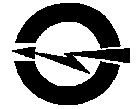  АКЦИОНЕРНОЕ ОБЩЕСТВО«ВОЛГОГРАДОБЛЭЛЕКТРО»(АО ВОЭ). Волгоград,  ул. Шопена, д. 13. Тел.: 48-14-21, факс: 48-14-22, электронная почта: voe@voel.ru № р/с 40702810111020101044 Волгоградское ОСБ №8621  АО Сбербанк, к/с 30101810100000000647, БИК 041806647, ИНН/КПП 3443029580/344301001, ОГРН 1023402971272ИЗВЕЩЕНИЕ о проведении запроса технико-коммерческих предложений в электронной форме по выбору подрядчика на право заключения договора подряда на выполнение работ по подготовке схем границ земельных участков для объектов электросетевого хозяйства (воздушных, кабельных линий электропередач напряжением 10-6/0,4 кВ с установкой электротехнологического оборудования) для АО «Волгоградоблэлектро» и его структурных подразделений (филиалов), расположенных на территории Волгоградской области (закупка проводится среди субъектов малого и среднего предпринимательства)№ п/пНаименование п/пСодержание1.Способ закупкиЗапрос технико-коммерческих предложений в электронной форме2.ЗаказчикАО «Волгоградоблэлектро»Место нахождения: . Волгоград, ул. Шопена, д. 13Почтовый адрес: . Волгоград, ул. Шопена, д. 13Адрес электронной почты: voe223fz@voel.ru3.Контактные лицаПо вопросам организационного характера:, Тел.: (8442) 56-20-88 (доб.1132,1133), адрес электронной почты: voe223fz@voel.ruПо вопросам требуемых характеристик товаров, работ, услуг (качество, количество и др.):Ломсков Роман Николаевич Тел.: (8442) 56-20-88 (доб.1060), Степанова Алла Валерьевна Тел.: (8442) 56-20-88 (доб.1061)4.Проведение процедуры запроса предложений:Запрос технико-коммерческих предложений в электронной форме по выбору подрядчика на право заключения договора подряда на выполнение работ по подготовке схем границ земельных участков для объектов электросетевого хозяйства (воздушных, кабельных линий электропередач напряжением 10-6/0,4 кВ с установкой электротехнологического оборудования) для АО «Волгоградоблэлектро» и его структурных подразделений (филиалов), расположенных на территории Волгоградской области проводится в электронной форме, весь документооборот (подача заявки, изменения извещения и документации, разъяснения документации, подписание договора и т.д.) осуществляется в электронной форме: все документы и сведения подписываются электронной цифровой подписью уполномоченных со стороны заказчика, участников закупки лиц (за исключением случаев, когда в соответствии с законодательством Российской Федерации требуется иное оформление каких-либо документов). Процедура запроса технико-коммерческих предложений осуществляется на электронной площадке. Порядок проведения закупки определяется регламентом электронной площадки, на которой проводится запрос технико-коммерческих предложений.5.Адрес электронной торговой площадки в сети Интернет www.otc.ru 6.Нормативные документы, регламентирующие проведение закупочной процедурыФедеральный закон от 18 июля . № 223-ФЗ «О закупках товаров, работ, услуг отдельными видами юридических лиц», Положение о порядке проведения регламентированных закупок товаров, работ,  услуг  для  нужд акционерного общества «Волгоградоблэлектро», утвержденное протоколом совета директоров №2 от «30» июня 2021г.  7.Предмет закупочной процедуры Лот №1: Право заключения договора подряда на выполнение работ по подготовке схем границ земельных участков для объектов электросетевого хозяйства (воздушных, кабельных линий электропередач напряжением 10-6/0,4 кВ с установкой электротехнологического оборудования) для АО «Волгоградоблэлектро» и его структурных подразделений (филиалов), расположенных на территории Волгоградской области.8.Предмет договора, сроки и место поставки товаров, выполнения работ, оказания услуг и другие условияЛот №1: Договор подряда на выполнение работ по подготовке схем границ земельных участков для объектов электросетевого хозяйства (воздушных, кабельных линий электропередач напряжением 10-6/0,4 кВ с установкой электротехнологического оборудования) для АО «Волгоградоблэлектро» и его структурных подразделений (филиалов), расположенных на территории Волгоградской области.Требования к выполнению работ: - Схема границ земельных участков должны быть выполнены (согласно техническому заданию) в масштабе 1:500, выполненная на основе материалов инженерно-геодезических изысканий с учётом сведений государственного кадастра с указанием характерных точек;- По результатам работы должен быть составлен технический отчет (в двух экземплярах), электронная версия (один диск в программе «AutoCAD» 2010);Место проведения работ филиалы АО «Волгоградоблэлектро»: Пригородные МЭС, Заволжские МЭС, Михайловские МЭС, Суровикинские МЭС, Северные МЭС, Жирновские МЭС, Камышинские МЭС Волжские МЭС), Волгоградская область;Срок изготовления (максимальный срок выполнения работ): не более 7 календарных дней, с момента передачи Исполнителю подписанного Заказчиком технического задания;Стоимость работ составляет:- За 1км и более 1км стоимость не может превышать 11 111,10 рублей с НДС за 1км и рассчитывается путем умножения стоимости одного км;- За 1км менее или равную 1 км, приравнивается к стоимости за 1км и не может превышать 11 111,10 рублей с НДС.-  Ориентировочный объем 441 км.Гарантия на выполненные работы составляет 60 (шестьдесят) месяцев, лет с даты подписания сторонами актов приемки работ.Сведения об объеме поставляемых товаров, выполняемых работ, оказываемых услуг, требованиях, установленные Заказчиком к качеству товара, техническим характеристикам товара, сопроводительным документам, требования к его безопасности, и иные требования, указаны подробно в «Техническом задании» Том № 2  документации.9.Начальная (максимальная) цена договора (цена лота)Лот № 1: Начальная (максимальная) цена договора с учетом НДС 20%: 4 900 000,00 (четыре миллиона девятьсот тысяч) рублей.Начальная (максимальная) цена договора без НДС: 4 083 333,33 (четыре миллиона восемьдесят три тысячи триста тридцать три) рубля 33 копейки.В случае, если участник закупки не является плательщиком НДС, то цена, предложенная таким участником, не должна превышать установленную начальную (максимальную) цену без НДС. При этом на стадии оценки и сопоставления заявок для целей сравнения ценовые предложения других участников также будут учитываться без НДС.10.Порядок и сроки оплаты товаров, работ, услугПорядок и срок оплаты товаров, работ, услуг, предлагаются участником закупки, в соответствии с критериями указанными в документации: с предварительным авансовым платежом (максимальный размер предварительного авансового платежа не должен превышать 30% от цены договора), либо отсрочка оплаты по окончании поставки товара (максимальный срок оплаты поставленных товаров не может превышать 30 календарных дней со дня исполнения обязательств по договору.11.Порядок формирования цены договора (цены лота)Цена договора определена с использованием метода сравнительного анализа цен, с учётом стоимости услуг и расходов подрядчика на перевозку, страхование, уплату таможенных пошлин, налогов и других обязательных платежей, с учётом оплаты за  НДС.Порядок определения начальной (максимальной) цены договора указан подробно в «Техническом задании» Том № 2 документации запроса технико-коммерческих предложений.12.Размер и валюта обеспечения заявки. Лот № 1: не установлено.Примечание: Если начальная максимальная цена договора не превышает 5 000 000 (пять миллионов) рублей, обеспечение заявки на участие в закупке не устанавливается.13.Размер и валюта обеспечения договора. Реквизиты для перечисления обеспечения:Лот № 1: обеспечение исполнения договора составляет 245 000 рублей (5 %) от начальной (максимальной) цены договора, указанной в настоящем извещении. При этом такое обеспечение может предоставляться участником закупки по его выбору путем внесения денежных средств на счет, указанный Заказчиком в извещении (документации), или путем предоставления банковской гарантии.Примечание: В платежном поручении необходимо указать название и номер закупки, по которой производится обеспечение.Расчетный счет АО «Волгоградоблэлектро» № р/с 40702810111020101044 Волгоградское ОСБ №8621  ПАО Сбербанк, к/с 30101810100000000647, БИК 041806647, ИНН/КПП 3443029580/344301001, ОГРН 102340297127214.Место подачи заявокЭлектронная торговая площадка www.otc.ru.15.Срок подачи заявок на участие в закупкеС момента размещения извещения о закупке на сайте электронной торговой площадки и в единой информационной системе по 11 час. 00  мин. (время московское) «07»      июля 2022 года.16.Срок предоставления участникам закупки разъяснений положений документации С момента размещения извещения о закупке на сайте электронной торговой площадки и в единой информационной системе по 11 час. 00  мин. (время московское) «07»      июля 2022 года.17.Место открытия доступа, рассмотрения заявок и подведения итогов. Волгоград, ул. Шопена, 13. 18.Дата открытия доступа к заявкам11 час. 20  мин. (время московское) «07»      июля 2022 года.19.Дата рассмотрения заявок11 час. 00  мин. (время московское) «08»      июля 2022 года.20.Дата подведения итоговне позднее 12 час. 00  мин. (время московское) «28»      июля 2022 года.21.ПереторжкаПроцедура переторжки может быть объявлена после проведения отборочной стадии. 22.Срок место порядок предоставления документации о закупке.Документация и извещение в форме электронного документа, размещена на сайте Заказчика www.voel.ru, в единой информационной системе www.zakupki.gov.ru и сайте электронной торговой площадки и доступна для ознакомления бесплатно.Срок предоставления документации с момента размещения закупочной процедуры в единой информационной системе, по дату окончания подачи заявок на участие в закупочной процедуре.23.Особенности участия в закупке субъектов малого и среднего предпринимательстваУчастниками настоящей закупки могут быть только субъекты малого или среднего предпринимательства.24.ПреференцииУстановлены постановлением Правительства РФ от 16 сентября 2016 г. № 925 "О приоритете товаров российского происхождения, работ, услуг, выполняемых, оказываемых российскими лицами, по отношению к товарам, происходящим из иностранного государства, работам, услугам, выполняемым работам.25.Прочая информацияДанный запрос технико-коммерческих предложений не является торгами (конкурсом или аукционом), и его проведение не регулируется статьями 447-449 части первой Гражданского кодекса Российской Федерации, п.2 ст. 3 Федерального закона от 18.07.2011 № 223-ФЗ «О закупках товаров, работ, услуг отдельными видами юридических лиц». Запрос технико-коммерческих предложений также не является публичным конкурсом и не регулируется статьями 1057-1061 части второй Гражданского кодекса Российской Федерации. Заказчик имеет право отказаться от всех полученных Заявок по любой причине или прекратить процедуру запроса технико-коммерческих предложений в любой момент, не неся при этом никакой ответственности перед Участниками.